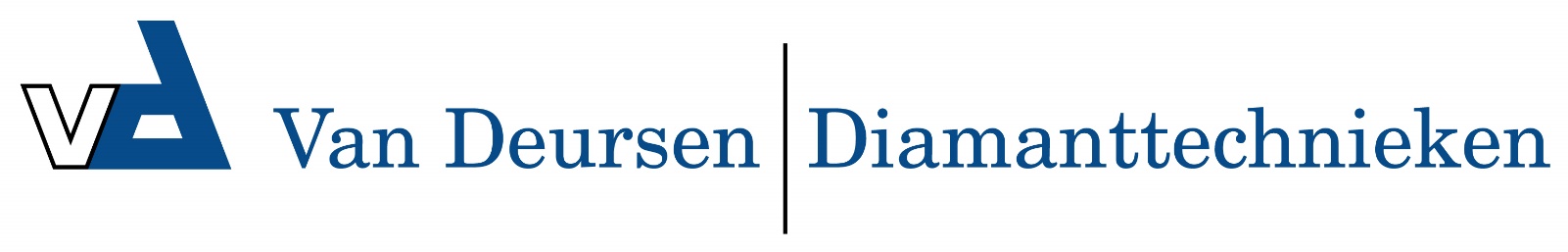 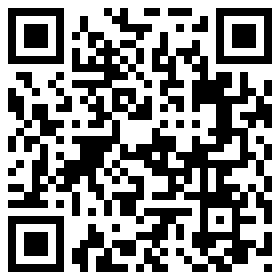 Spachtelbeitel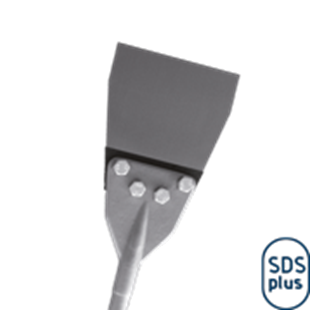 SpachtelbeitelUitvoeringVervangingsset bestaat uit beitelplaat en bijpassende bouten en moeren.Art.nr.OmschrijvingBreedteLengte215.0065Spachtelbeitel100250215.0066Vervangingsset